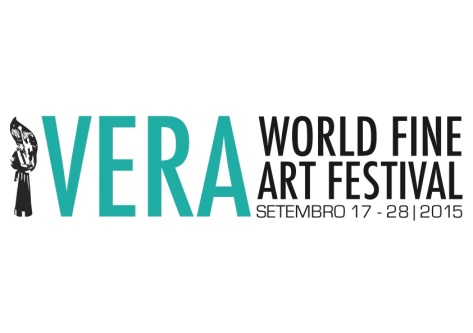 Таблица стендовДоставку работ на фестиваль и возврат работ с фестиваля (Москва-Лиссабон – Москва) осуществляет Организатор. Оформление работ на вывоз  оформляет сам Участник и передает их Организатору. Проживание и проезд за счет участника.По вопросам условий участия галерей и художников на IХ Международном фестивале изобразительных искусств «ВЕРА»,  обращаться на сайт  www.verafestival.com - заявки на участие. По тел.:+7(495)225-44-91, +7-926-900-87-92моб., e-mail - kulturfond_ofis@bk.ru    КатегорияСтендВысота стендаЦена за кв. метрАккредитацияКаталогИтогоХудожник8,25m² (3,00x2,75) 3,40m250 €250 €500 €2 812,5 €Художник11m² (4,00x2,75)3,40m250 €250 €500 €3 500 €Художник/ Галерея13,75m² (5,00x2,75)3,40m250 €250 €500 €3 775 €Художник/ Галерея 16,50m² (6,00x2,75)3,40m250 €250 €500 €4 875 €Художник/ Галерея19,25m (7,00x2,75)3,40m250 €250 €500 €5 562,5 €Художник/ Галерея22,00m (8,00x2,75)3,40m250 €250 €500 €6 250 €Художник/ Галерея24,75m (9,00x2,75)3,40m250 €250 €500 €6 937,5 €Художник/ Галерея27,50m  (10,00x2,75)3,40m250 €250 €500 €7 500 €